ПОСТАНОВЛЕНИЕ   ПРОЕКТ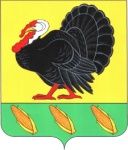 АДМИНИСТРАЦИИ ХОПЕРСКОГО СЕЛЬСКОГО ПОСЕЛЕНИЯТИХОРЕЦКОГО РАЙОНАот _____ 2015 года				                                                     № ___станица ХоперскаяО внесении изменений в постановление администрации Хоперского сельского поселения Тихорецкого района от 17 апреля 2014 года № 40 «Об утверждении Порядка работы с обращениями граждан в администрации Хоперского сельского поселения Тихорецкого района»В целях приведения нормативного правового акта в соответствие с действующим законодательством Российской Федерации, п о с т а н о в л я ю:1. Внести в приложение к постановлению администрации Хоперского сельского поселения Тихорецкого района от 17 апреля 2014 года № 40 «Об утверждении Порядка работы с обращениями граждан в администрации Хоперского сельского поселения Тихорецкого района» (с изменениями от 13 августа 2014 года № 100) следующие изменения:1.1.В разделе 2:-в пункте 2.1:в абзаце седьмом подпункта 2.1.1 слова «www.khoper.tih.ru» заменить словами «www.hoperskoesp.ru»;в абзаце втором подпункта 2.1.5 слова «и должностных» заменить словами «должностных»;- в пункте 2.3 изложить в новой редакции подпункт 2.3.1:«2.3.1.Письменные обращения, поступившие в Администрацию в соответствии с компетенцией, рассматриваются в течение 30 дней, за исключением случая, указанного в подпункте 2.3.1.1 настоящего пункта.2.3.1.1. Письменное обращение, поступившее в Администрацию и содержащее информацию о фактах возможных нарушений законодательства Российской Федерации в сфере миграции, рассматривается в течение 20 дней со дня регистрации письменного обращения.».1.2.В разделе 3:во втором абзаце подпункта 3.1.2 пункта 3.1 слова «www.khoper.tih.ru» заменить словами «www.hoperskoesp.ru»;подпункт 3.3.4 пункта 3.3 дополнить вторым абзацем следующего содержания:«Письменное обращение, содержащее информацию о фактах возможных нарушений законодательства Российской Федерации в сфере миграции, направляется в течение пяти дней со дня регистрации в территориальный орган федерального органа исполнительной власти, осуществляющего правоприменительные функции, функции по контролю, надзору и оказанию государственных услуг в сфере миграции, и высшему должностному лицу субъекта Российской Федерации (руководителю высшего исполнительного органа государственной власти субъекта Российской Федерации) с уведомлением гражданина, направившего обращение, о переадресации его обращения, за исключением случая, указанного в подпункте 3.3.11 пункта 3.3 раздела 3 настоящего порядка.»;подпункт 3.6.2 пункта 3.6 дополнить вторым абзацем следующего содержания:«При обращении на телефон «горячей линии» заявитель должен сообщить: фамилию, имя, отчество (при наличии), адрес места жительства, номер телефона и суть проблемы.»;изложить в новой редакции подпункт 3.7.2 пункта 3.7:«3.7.2.Ежедневный прием граждан осуществляется специалистами Администрации с понедельника по  пятницу с 8.00 часов до 16.00, перерыв с 12.00 часов до 13 часов  (кроме выходных и праздничных дней).».2.Обнародовать настоящее постановление в установленном порядке, а также разместить на официальном сайте администрации Хоперского сельского поселения Тихорецкого района в информационно-телекоммуникационной сети «Интернет».  3.Постановление вступает в силу после его обнародования.Глава Хоперского сельского                                 поселения Тихорецкого района                                              С.Ю.Писанов